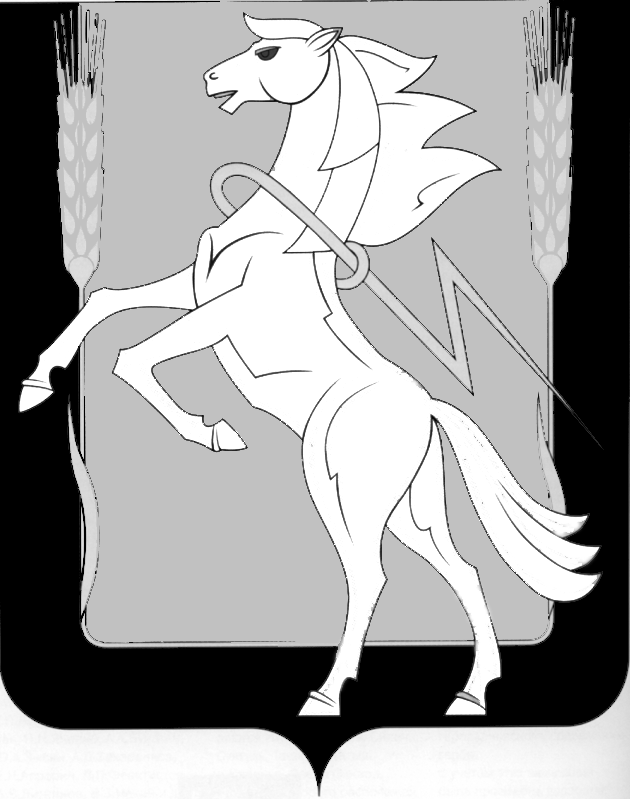 СОБРАНИЕ ДЕПУТАТОВ СОСНОВСКОГОМУНИЦИПАЛЬНОГО РАЙОНАПЯТОГО СОЗЫВАРЕШЕНИЕ от 15 февраля 2017 года № 259 О внесении изменений в Решение Собрания депутатов Сосновского муниципального района пятого созыва от 16.03.2016 № 100В связи с технической ошибкой,  Собрание депутатов Сосновского муниципального района пятого созыва,  РЕШАЕТ:Внести в Решение Собрания депутатов Сосновского муниципального района пятого созыва от 16.03.2016 № 100 «Об утверждении Схемы территориального планирования (корректировка) Сосновского муниципального района Челябинской области» следующие изменения:1) в преамбуле Решения слова «пунктом 15 раздела 2 постановления Правительства Российской Федерации от 24 марта 2007 года № 178  «Об утверждении Положения о согласовании проектов схем территориального планирования субъектов Российской Федерации и проектов документов территориального планирования муниципальных образований» исключить.2) Добавить в преамбулу после слов «В соответствии» слова «со статьей 21». 2. Направить настоящее Решение Главе Сосновского муниципального района для подписания и опубликования.        3. Опубликовать настоящее Решение в информационном бюллетене  «Сосновская Нива» и на сайте органов местного самоуправления Сосновского муниципального района (www.chelsosna.ru).         Глава Сосновского                                         Председатель Собрания          муниципального района                                депутатов Сосновского         Е.Г.Ваганов__________                                 муниципального района                                                                                                                              Г.М.Шихалева_________